	16+                                                                                                           выпуск №9(263) 18.04.2022гПечатное средство массовой информации сельского поселения Большая Дергуновка муниципального района Большеглушицкий Самарской области – газета _____________________________________________________________________________ОФИЦИАЛЬНОЕ ОПУБЛИКОВАНИЕМУНИЦИПАЛЬНОЕ УЧРЕЖДЕНИЕАДМИНИСТРАЦИЯСЕЛЬСКОГО ПОСЕЛЕНИЯБОЛЬШАЯ ДЕРГУНОВКАМУНИЦИПАЛЬНОГО РАЙОНАБОЛЬШЕГЛУШИЦКИЙСАМАРСКОЙ ОБЛАСТИ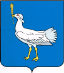 РОССИЙСКАЯ ФЕДЕРАЦИЯМУНИЦИПАЛЬНЫЙ  РАЙОНБОЛЬШЕГЛУШИЦКИЙСАМАРСКОЙ  ОБЛАСТИАДМИНИСТРАЦИЯСЕЛЬСКОГО  ПОСЕЛЕНИЯБОЛЬШАЯ ДЕРГУНОВКА______________________________ПОСТАНОВЛЕНИЕот  12 апреля  2022 г. № 23Об утверждении перечня имущества, подлежащего передаче в муниципальную собственность муниципального района Большеглушицкий Самарской области из собственности сельского поселения Большая Дергуновка муниципального района Большеглушицкий Самарской областиРуководствуясь Федеральным законом от 06.10.2003 г. №131-ФЗ «Об общих принципах организации местного самоуправления в Российской Федерации», Уставом сельского поселения Большая Дергуновка муниципального района Большеглушицкий Самарской области, Порядком управления и распоряжения имуществом, находящимся в собственности сельского поселения Большая Дергуновка муниципального района Большеглушицкий Самарской области, утвержденным Решением Собрания представителей сельского поселения Большая Дергуновка муниципального района Большеглушицкий Самарской области от 28.12.2007 г. №41, администрация сельского поселения Большая Дергуновка муниципального района Большеглушицкий Самарской областиПОСТАНОВЛЯЕТ:Утвердить перечень имущества, подлежащего передаче в муниципальную собственность муниципального района Большеглушицкий Самарской области из собственности сельского поселения Большая Дергуновка муниципального района Большеглушицкий Самарской области, согласно приложению к настоящему постановлению.И.о. главы сельского поселения Большая Дергуновка муниципального района БольшеглушицкийСамарской области                                                                          В.С. ЖувагоПриложение к постановлению администрации сельского поселения Большая Дергуновка муниципального района Большеглушицкий Самарской области «Об утверждении перечня имущества, подлежащего передаче в муниципальную собственность муниципального района Большеглушицкий Самарской области из собственности сельского поселения Большая Дергуновка муниципального района Большеглушицкий Самарской области» от 12 апреля 2022г.  № 23Перечень имущества, подлежащего передаче в муниципальную собственность муниципального района Большеглушицкий Самарской области из собственности сельского поселения Большая Дергуновка муниципального района Большеглушицкий Самарской области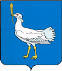 РОССИЙСКАЯ ФЕДЕРАЦИЯМУНИЦИПАЛЬНЫЙ  РАЙОНБОЛЬШЕГЛУШИЦКИЙСАМАРСКОЙ  ОБЛАСТИАДМИНИСТРАЦИЯСЕЛЬСКОГО  ПОСЕЛЕНИЯБОЛЬШАЯ ДЕРГУНОВКА______________________________ПОСТАНОВЛЕНИЕот  12 апреля  2022 г. № 24О безвозмездной передаче транспортного средства, находящегося в собственности сельского поселения Большая Дергуновка муниципального района Большеглушицкий Самарской области, в собственность муниципального района Большеглушицкий Самарской области Руководствуясь ст. 209, ст. 215 Гражданского кодекса Российской Федерации, ст. 14, ст. 15, ст. 50 Федерального закона от 06.10.2003 г. №131-ФЗ «Об общих принципах организации местного самоуправления в Российской Федерации», Уставом сельского поселения Большая Дергуновка муниципального района Большеглушицкий Самарской области, Порядком управления и распоряжения имуществом, находящимся в собственности сельского поселения Большая Дергуновка муниципального района Большеглушицкий Самарской области, утвержденным Решением Собрания представителей сельского поселения Большая Дергуновка муниципального района Большеглушицкий Самарской области от 28.12.2007 г. №41, рассмотрев постановление администрации муниципального района Большеглушицкий Самарской области от 12.04.2022 г. №286 «Об утверждении перечня имущества, подлежащего передаче в муниципальную собственность муниципального района Большеглушицкий Самарской области из собственности сельского поселения Большая Дергуновка муниципального района Большеглушицкий Самарской области», администрация сельского поселения Большая Дергуновка муниципального района Большеглушицкий Самарской области                                                         ПОСТАНОВЛЯЕТ:Передать безвозмездно в собственность муниципального района Большеглушицкий Самарской области муниципальное имущество, находящееся в собственности сельского поселения Большая Дергуновка муниципального района Большеглушицкий Самарской области, указанное в прилагаемом перечне к настоящему постановлению.И.о. главы сельского поселения Большая Дергуновка муниципального района БольшеглушицкийСамарской области                                                                          В.С. ЖувагоПриложение к постановлению администрации сельского поселения Большая Дергуновка муниципального района Большеглушицкий Самарской области «О безвозмездной передаче транспортного средства, находящегося в собственности сельского поселения Большая Дергуновка муниципального района Большеглушицкий Самарской области, в собственность муниципального района Большеглушицкий Самарской области» от 12 апреля 2022г.  № 24Перечень имущества, передаваемого в муниципальную собственность муниципального района Большеглушицкий Самарской области из собственности сельского поселения Большая Дергуновка муниципального района Большеглушицкий Самарской области 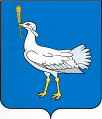 РОССИЙСКАЯ ФЕДЕРАЦИЯМУНИЦИПАЛЬНЫЙ  РАЙОНБОЛЬШЕГЛУШИЦКИЙСАМАРСКОЙ  ОБЛАСТИАДМИНИСТРАЦИЯСЕЛЬСКОГО  ПОСЕЛЕНИЯБОЛЬШАЯ ДЕРГУНОВКА______________________________ПОСТАНОВЛЕНИЕот  13 апреля 2022 г. №25Об установлении особого противопожарного режима  на территории  сельского  поселения  Большая  Дергуновка муниципального района  Большеглушицкий Самарской областиРуководствуясь требованиями Федерального закона  «О пожарной безопасности» от 21.12.1994 г. № 69-ФЗ, в целях обеспечения пожарной безопасности на территории сельского  поселения  Большая  Дергуновка муниципального  района  Большеглушицкий  Самарской  области,ПОСТАНОВЛЯЮ:1.    Установить с 15 апреля по 15 октября 2022 года на территории сельского  поселения  Большая  Дергуновка   муниципального  района   Большеглушицкий   Самарской  области особый  противопожарный  режим.2.    Утвердить прилагаемый План основных противопожарных  мероприятий в границах сельского поселения Большая Дергуновка муниципального района Большеглушицкий Самарской  области.3.     Контроль  за  настоящим  Постановлением   оставляю за собой.И.о. главы сельского поселения Большая Дергуновка муниципального района БольшеглушицкийСамарской области                                                                          В.С. ЖувагоПриложение к постановлению администрации сельского поселения Большая Дергуновка муниципального района Большеглушицкий  Самарской области «Об установлении особого противопожарного режима  на территории  сельского  поселения  Большая  Дергуновка муниципального района  Большеглушицкий Самарской области» № 25 от 13 апреля 2022 г.План основных противопожарных мероприятий в границах сельского  поселения Большая Дергуновка муниципального района   Большеглушицкий Самарской  области1.   Рекомендовать  руководителям  сельхозпредприятий (Адонин В.П., Зубов П.Н., Орехов В.В.) в  весенне - летний  период   проводить  опашку   около  лесополос.2.   Рекомендовать ГКП Самарской области АСАДО проводить   опашку  полосы отвода, не допускать сжигания мусора вдоль дорог.3.    Директору  МУП ПОЖКХ (Игошев В.Н.) постоянно поддерживать в исправленном состоянии пожарные гидранты.4.   Проводить окос сорной растительности вдоль дорог, на территории   сельского поселения Большая Дергуновка.5.  Вывоз бытовых отходов на отведенные места.6. При проведение сходов включать вопросы о запрете сжигания    мусора  и  бытовых  отходов в  границах сельского поселения  Большая  Дергуновка, разжигание костров в лесополосах.7.  Посредством местных СМИ (ТК «Пульс», газета  «Степные  известия») информировать население сельского поселения о первичных  мерах пожарной безопасности.РОССИЙСКАЯ ФЕДЕРАЦИЯМУНИЦИПАЛЬНЫЙ  РАЙОНБОЛЬШЕГЛУШИЦКИЙСАМАРСКОЙ  ОБЛАСТИАДМИНИСТРАЦИЯСЕЛЬСКОГО  ПОСЕЛЕНИЯБОЛЬШАЯ ДЕРГУНОВКА______________________________ПОСТАНОВЛЕНИЕот  13 апреля  2022 г. № 26Об утверждении прогнозного плана (программы) приватизации муниципального имущества сельского поселения Большая Дергуновка муниципального района Большеглушицкий Самарской области на 2022 год В соответствии с Федеральным законом от 21.12.2001 г. № 178-ФЗ «О приватизации государственного и муниципального имущества», Порядком управления и распоряжения муниципальной собственностью сельского поселения Большая Дергуновка муниципального района Большеглушицкий Самарской области, утвержденным Решением Собрания представителей сельского поселения Большая Дергуновка муниципального района  Большеглушицкий Самарской области от 28.12.2007г. № 41, администрация сельского поселения Большая Дергуновка муниципального района Большеглушицкий Самарской области     ПОСТАНОВЛЯЕТ:Утвердить прогнозный план (программу) приватизации муниципального имущества сельского поселения Большая Дергуновка муниципального района Большеглушицкий Самарской области на 2022 год (прилагается).Разместить настоящее постановление на официальном сайте в сети «Интернет» для размещения информации о приватизации муниципального имущества сельского поселения Большая Дергуновка муниципального района Большеглушицкий Самарской области (http://adm-dergunovka.ru) и официальном сайте Российской Федерации в информационно-телекоммуникационной сети "Интернет" для размещения информации о проведении торгов (www.torgi.gov.ru).И.о. Главы сельского поселения Большая Дергуновка муниципального района Большеглушицкий Самаркой области                                          В.С. ЖувагоПриложение к постановлению администрациисельского поселения Большая Дергуновкамуниципального района Большеглушицкий Самарской областиот 13 апреля 2022 г.  № 26Прогнозный план (программа) приватизации муниципального имущества сельского поселения Большая Дергуновка муниципального района Большеглушицкий Самарской области на 2022 годРаздел 1. Основные направления реализации политики в сфере приватизации муниципального имущества сельского поселения Большая Дергуновка муниципального района Большеглушицкий Самарской областиОсновной целью реализации проекта прогнозного плана (программы) приватизации муниципального имущества сельского поселения Большая Дергуновка  муниципального района Большеглушицкий Самарской области на 2022 год (далее – программа приватизации) является повышение эффективности управления муниципальной собственностью, обеспечение планомерности процесса приватизации, а также увеличение поступлений в бюджет сельского поселения Большая Дергуновка муниципального района Большеглушицкий Самарской области в соответствующем периоде.Приватизация объектов, указанных в разделе 2 программы приватизации, вызвана нецелесообразностью дальнейшего содержания и отсутствием необходимости в их использовании для решения вопросов местного значения.Раздел 2. Муниципальное имущество сельского поселения Большая Дергуновка  муниципального района Большеглушицкий Самарской области, приватизация которого планируется в 2022 годуОбъекты движимого имущества14 апреля 2022Новость на сайт РосреестраЗаместитель руководителя Управления Росреестра проконсультировала садоводов и огородников	14 апреля Управление Росреестра по Самарской области приняло участие в тематической неделе приемов граждан по вопросам садоводства и огородного хозяйства, которая прошла в Региональной общественной приемной партии «Единая Россия». 	Граждан готовы были проконсультировать заместитель руководителя Управления Росреестра по Самарской области Ольга Геннадиевна Суздальцева, начальник отдела регистрации объектов жилого назначения Ольга Владимировна Герасимова и заместитель начальника отдела правового обеспечения Управления Росреестра по Самарской области Константин Сергеевич Минин. 	- Обратившихся на прием граждан было не много, что подтверждает открытость Росреестра: все вопросы жители региона могут задать в любое время – по круглосуточному номеру телефона кол-центра Росреестра 88001003434, на сайте ведомства, а также позвонив по номерам телефонов Управления Росреестра по Самарской области или обратившись к нам в ходе проведения прямых линий. Кроме того, руководство Управления, а также начальники отделов (не только в Самаре, но и в других городах и районах Самарской области), проводят личный прием граждан. График приема размещен на сайте. Вместе с тем для отдельных граждан такой прием оказался актуальным, поскольку именно сейчас у них возникли вопросы, - рассказала Ольга Геннадиевна Суздальцева. 	Вопросы касались порядка подготовки проекта межевания территорий садово-дачного товарищества, проведения комплексных кадастровых работ и взаимодействия с органом местного самоуправления в части перераспределения земельных участков. 	Заявители выразили слова благодарности в адрес сотрудников Общественной приемной за организацию подобных приемов и в адрес специалистов Управления Росреестра по Самарской области за оказанную помощь. 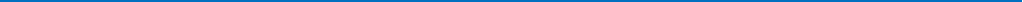 Материал подготовлен пресс-службойУправления Росреестра по Самарской областиКонтакты для СМИ: Никитина Ольга Александровна, помощник руководителя Управления Росреестра по Самарской области Телефон: (846) 33-22-555, Мобильный: 8 (927) 690-73-51 Эл. почта: pr.samara@mail.ru Социальные сети:  https://t.me/rosreestr_63 https://vk.com/rosreestr63 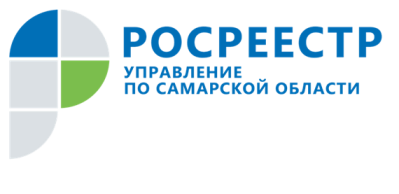 ПРЕСС-РЕЛИЗ15 апреля 2022Сложные вопросы садовых некоммерческих товариществ обсудили на круглом столе В рамках тематической недели приемов граждан по вопросам садоводческих и огороднических товариществ, которая проходит в Региональной общественной приемной партии «Единая Россия», Управление Росреестра по Самарской области провело круглый стол с председателями садовых некоммерческих товариществ (СНТ). На мероприятии обсудили широкий круг вопросов, в том числе установление границ СНТ и земельных участков собственников, оформление недвижимости СНТ и имущества общего пользования, виды разрешенного использования и нарушения земельного законодательства, а также проблемы, связанные с брошенными участками, которыми владельцы не пользуются последние 10-15 лет. От Управления Росреестра в мероприятии приняли участие заместитель руководителя Ольга Суздальцева, начальник отдела регистрации объектов жилого назначения Ольга Герасимова, заместитель начальника отдела правового обеспечения Константин Минин. От садовых некоммерческих товариществ - председатель АСНТ «Ставрополь» Евгений Балыков, заместитель председателя АСНТ «Ставрополь» Андрей Фомин, председатель местного отделения Общероссийской общественной организации «Союз садоводов России» по г. Тольятти и Ставропольскому районам Самарской области Михаил Леонтьев. Участники «круглого стола» обозначили пробелы в законодательстве в части регулирования изъятия неиспользуемых земельных участков и решили предложить изменения в закон, позволяющие упростить данную процедуру.При обсуждении проблем, которые возникают у садово-дачных товариществ и у садоводов в связи с нахождением на территории СНТ заброшенных земельных участков, Ольга Суздальцева рассказала о реализации в Самарской области федерального закона №518. - Закон наделяет органы местного самоуправления полномочиями по выявлению правообладателей ранее учтенных объектов недвижимости, которые содержатся в Едином государственном реестре недвижимости (ЕГРН) без зарегистрированных прав, а также участков, которые до сих пор не поставлены на кадастровый учет. Все города и районы Самарской области сейчас проводят эту глобальную и очень важную для региона работу, этот вопрос находится на контроле у губернатора Самарской области Дмитрия Игоревича Азарова.  Владельцам указанных участков предложат оформить право собственности, что важно для безопасности их недвижимости: установление границ земельного участка и внесение информации о его владельце в ЕГРН позволит в дальнейшем избежать споров с соседями и гарантирует возмещения материального ущерба в случае изъятия земельного участка для государственных и муниципальных нужд, - пояснила заместитель руководителя Управления Росреестра по Самарской области. Если органы местного самоуправления не смогут узнать о том, кто на сегодня является правообладателем, они будут решать судьбу земли. У каждой территории должен быть правообладатель, и если это не гражданин и не организация, тогда право распоряжения недвижимым имуществом переходит к муниципалитету. Михаил Леонтьев, председатель местного отделения Общероссийской общественной организации «Союз садоводов России» по г. Тольятти и Ставропольскому районам Самарской области:- В 2022 году «Союз садоводов России» проводит правовое просвещение членов садово-дачных товариществ. Мы заинтересованы в том, чтобы все наши члены товариществ оформили свое недвижимое имущество в соответствии с действующими законами, чтобы вся территория СНТ была распределена и использовалась в соответствии с земельным законодательством. На сегодня это не всегда возможно, поэтому было важно обсудить с Управлением Росреестра проблемы и выработать алгоритм эффективных для садоводов и для СНТ действий. Евгений Балыков, председатель АСНТ «Ставрополь»: - У садовых некоммерческих товариществ всегда много вопросов, потому что далеко не все проблемы, с которыми мы сталкиваемся, урегулированы на законодательном уровне. Кроме того, законодательство в сфере регистрации недвижимости в последние два года постоянно меняется, а у меня 1900 земельных участков, и члены товарищества идут ко мне с самыми разными проблемами. По многим вопросам мы сегодня получили подробные разъяснения.  _________________________________________________________________________________________Контакты для СМИ:Ольга Никитина, помощник руководителя Управления Росреестрател. (846) 33-22-555, моб. 89276907351 pr.samara@mail.ru Социальные сети: https://t.me/rosreestr_63https://vk.com/rosreestr63 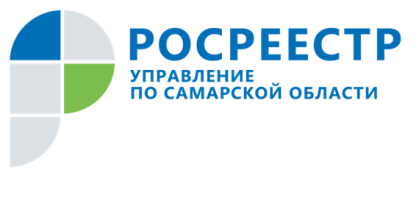 ПРЕСС-РЕЛИЗ15 апреля 2022«Гаражная амнистия» заработала в городах и районах регионаВ Самарской области по «гаражной амнистии» зарегистрировано 195 объектов недвижимости, из них 140 земельных участков. Больше всего объектов оформлено в Безенчукском районе (45 объектов недвижимости) и Новокуйбышевске (42 объекта недвижимости). Также активно регистрируются гаражи в Самаре (28 объектов), в Шигонском районе (26 объектов), в Чапаевске, Отрадном и Жигулевске (12, 11 и 10 объектов соответственно). К началу 2022 года «гаражная амнистия» применялась только в Тольятти, Отрадном, Новокуйбышевске и Чапаевске. Управление Росреестра по Самарской области как Центр компетенций консультировало органы местного самоуправления, кадастровых инженеров, МФЦ и граждан по телефону, на личных приемах и в рамках проведения тематических мероприятий по вопросам оформления гаражей по упрощенному порядку. Это способствовало развитию «гаражной амнистии» в Самарской области. Напомним, начиная с сентября 2021 года владельцы гаражей вправе обратиться через МФЦ в орган местного самоуправления по месту нахождения гаража, приложив минимальный комплект документов, в числе которых должен быть документ, подтверждающий законность владения гаражом. Муниципалитет рассматривает вопрос о признании права владения гаражом и в случае положительного решения бесплатно предоставляет под ним земельный участок. После этого он самостоятельно обращается в орган регистрации прав за постановкой на кадастровый учет и за регистрацией прав, что позволяет гражданам не платить госпошлину. Росреестр регистрирует право, и гражданин получает выписку из Единого государственного реестра недвижимости. - Документ, разработанный при участии Росреестра, внес ясность в регулирование вопросов оформления прав на объекты гаражного назначения и земельные участки, на которых они расположены. Росреестр разработал также методические рекомендации к федеральному закону о «гаражной амнистии», в которых в простой и доступной форме рассказывается, как воспользоваться «гаражной амнистией». Положения «гаражной амнистии» действуют до 1 сентября 2026 года. По «гаражной амнистии» можно оформить только те гаражи, которые подпадают под действие закона и соответствуют определенным требованиям, - отметил заместитель начальника отдела правового обеспечения Управления Росреестра по Самарской области Константин Минин. Стоит отметить, что в этом году Самарская Губернская Дума расширила федеральный список документов региональным перечнем. В частности, в него вошли ордер на занятие земельного участка, архивная выписка решения общего собрания членов гаражного кооператива о распределении гражданину гаража или земельного участка под строительство гаража и разрешение на получение технических условий для присоединения гаража к линиям электроснабжения, выданное до 30 декабря 2004 года.Справочно:Ответы на часто задаваемые вопросы о гаражной амнистии можно прочитать на сайте Росреестра: https://rosreestr.gov.ru/activity/normativno-pravovoe-regulirovanie-v-sfere-nedvizhimosti/pozitsii-po-voprosam-pravoprimeneniya/o-realizatsii-polozheniy-federalnogo-zakona-ot-05-04-2021-79-fz-o-vnesenii-izmeneniy-v-otdelnye-zako/По гаражной амнистии можно оформить гараж:- одноэтажный, имеющий фундамент и стены, без жилых помещений внутри, - построен до декабря 2004 года (то есть до введения в действие Градостроительного кодекса РФ),- расположен на земельном участке, который находятся в государственной или муниципальной собственности, - «сваренные» металлические гаражи, построенные кооперативами и имеющие общую стену и коммуникации (земля кооператива должна быть выделена под гараж); - используется в личных целях.-  гараж НЕ признан самовольной постройкой по суду или решению органа местного самоуправленияПо «гаражной амнистии» нельзя оформить гараж:- некапитальный гараж, «ракушка», - гараж построен на земельном участке, где имеется основной объект недвижимости (когда на земельном участке построен дом, и здесь же находится гараж как вспомогательный объект, он оформляется в ином порядке), - гараж, который используется для предпринимательской деятельности,- гараж, находящийся в составе многоквартирных домов или офисных зданий,- машино-место,- гараж, построенный в порядке договора долевого участия в строительстве, - гараж, возведенный после вступления в силу Градостроительного кодекса. Документы, позволяющие оформить гараж по «гаражной амнистии», указанные в федеральном законе:- любое решение органа власти (в том числе советского периода), подтверждающее, что ранее был предоставлен земельный участок под гаражом;- старый технический паспорт на гараж, который был заказан для технической инвентаризации гаража;- документы о подключении гаража к электрическим сетям или иным сетям инженерного обеспечения; - справка или иной документ, подтверждающие выплату пая в гаражном кооперативе; - документы о наследстве, если гараж принадлежал наследодателю;- решение общего собрания гаражного кооператива, подтверждающее распределение гражданину гаража;- документы, подтверждающие приобретение гаража у другого лица._________________________________________________________________________________________Контакты для СМИ:Ольга Никитина, помощник руководителя Управления Росреестрател. (846) 33-22-555, моб. 89276907351 pr.samara@mail.ru Социальные сети: https://t.me/rosreestr_63https://vk.com/rosreestr63 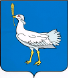 РОССИЙСКАЯ ФЕДЕРАЦИЯМУНИЦИПАЛЬНЫЙ  РАЙОНБОЛЬШЕГЛУШИЦКИЙСАМАРСКОЙ  ОБЛАСТИАДМИНИСТРАЦИЯСЕЛЬСКОГО  ПОСЕЛЕНИЯБОЛЬШАЯ ДЕРГУНОВКА______________________________ПОСТАНОВЛЕНИЕот  18  апреля 2022  г. № 27Об условиях приватизации транспортного средства марки, модели ВАЗ - 211240, 2008 года выпускаВ соответствии с Федеральным законом от 21.12.2001 г. N 178-ФЗ "О приватизации государственного и муниципального имущества", Порядком управления и распоряжения муниципальной собственностью сельского поселения Большая Дергуновка муниципального района Большеглушицкий Самарской области, утвержденным Решением Собрания представителей сельского поселения Большая Дергуновка муниципального района  Большеглушицкий Самарской области от 28.12.2007г. № 41, прогнозным планом (программой) приватизации муниципального имущества муниципального района Большеглушицкий Самарской области на 2022 год, администрация сельского поселения Большая Дергуновка муниципального района Большеглушицкий Самарской областиПОСТАНОВЛЯЕТ:      1.  Установить способ приватизации транспортного средства марки, модели ВАЗ - 211240, идентификационный номер (VIN) ХТА21124080546907, наименование (тип ТС) Легковые-комби (хэтчбек), категория ТС – В, год изготовления ТС 2008, модель, № двигателя 21124, 2122863, шасси (рама) № отсутствует, кузов (кабина, прицеп) № ХТА21124080546907, цвет кузова (кабины, прицепа) средний серо-зелёный металлик, мощность двигателя, л.с. (кВт) 65,5, рабочий объем двигателя, куб. см 1600,00, тип двигателя бензиновый, экологический класс третий, разрешенная максимальная масса, кг 1515,00, масса без нагрузки, кг 1060,00, аукцион в электронной форме.Начальная цена продажи 75 000,00 рублей (семьдесят пять тысяч рублей 00 копеек) с учётом НДС.        2. Разместить настоящее постановление на официальном сайте в сети «Интернет» для размещения информации о приватизации муниципального имущества сельского поселения Большая Дергуновка муниципального района Большеглушицкий Самарской области (www.adm-dergunovka.ru) и официальном сайте Российской Федерации в информационно-телекоммуникационной сети "Интернет" для размещения информации о проведении торгов (www.torgi.gov.ru).        3. Настоящее постановление вступает в силу после его официального опубликования.  И.о. Главы сельского поселения Большая Дергуновка муниципального района Большеглушицкий Самаркой области                                           В.С. ЖувагоАдминистрация сельского поселения Большая Дергуновка муниципального районаБольшеглушицкий Самарской области Редактор: Жуваго В.С. Адрес газеты: 446190, с. Большая Дергуновка, ул. Советская, д.99, тел.64-5-75; эл. адрес: dergynovka@mail.ru Отпечатано в администрации сельского поселения Большая Дергуновка муниципального района Большеглушицкий Самарской области Соучредители – Администрация сельского поселения Большая Дергуновка муниципального района Большеглушицкий Самарской области, Собрание представителей сельского поселения Большая Дергуновка муниципального района Большеглушицкий Самарской области. Номер подписан в печать в 15.00 ч. 18.04.2022г. тираж 85 экземпляров  № п/пНаименование имуществаИндивидуализирующие характеристикиБалансовая стоимость (руб. коп.)Остаточная стоимость (руб. коп.)Транспортное средство марка, модель LADA 217130идентификационный номер (VIN) ХТА21713090005143; наименование (тип ТС) легковой; категория ТС - В; год изготовления ТС 2009; модель, № двигателя 21126, 2438542; кузов (кабина, прицеп) ХТА21713090005143; цвет кузова (кабины, прицепа) белый; мощность двигателя 97.9 л.с. (72.0 кВт); тип двигателя бензиновый; разрешенная максимальная масса 1593 кг.; масса без нагрузки 1110 кг.; организация - изготовитель ТС (страна) ОАО «АВТОВАЗ» (Российская Федерация); паспорт транспортного средства 63 МХ 221333 выдан 22.09.2009 г. ОАО «АВТОВАЗ», адрес: 445024 г. Тольятти, Южное Шоссе, 36.	руб. (шестьсот шесть тысяч двести девяносто семь рублей 78 копеек), остаточной стоимостью по состоянию на 0,00 руб. (ноль рублей 00 копеек), индивидуальный реестровый номер  063148044000117349 850,000,00№ п/пНаименование имуществаИндивидуализирующие характеристикиБалансовая стоимость (руб. коп.)Остаточная стоимость (руб. коп.)Транспортное средство марка, модель LADA 217130идентификационный номер (VIN) ХТА21713090005143; наименование (тип ТС) легковой; категория ТС - В; год изготовления ТС 2009; модель, № двигателя 21126, 2438542; кузов (кабина, прицеп) ХТА21713090005143; цвет кузова (кабины, прицепа) белый; мощность двигателя 97.9 л.с. (72.0 кВт); тип двигателя бензиновый; разрешенная максимальная масса 1593 кг.; масса без нагрузки 1110 кг.; организация - изготовитель ТС (страна) ОАО «АВТОВАЗ» (Российская Федерация); паспорт транспортного средства 63 МХ 221333 выдан 22.09.2009 г. ОАО «АВТОВАЗ», адрес: 445024 г. Тольятти, Южное Шоссе, 36.	руб. (шестьсот шесть тысяч двести девяносто семь рублей 78 копеек), остаточной стоимостью по состоянию на 0,00 руб. (ноль рублей 00 копеек), индивидуальный реестровый номер  063148044000117349 850,000,00№ п/пНаименование объектаХарактеристики объектаПланируемый срок приватизации Прогноз ожидаемых поступлений в бюджет района (руб.)Транспортное средство марка, модель ВАЗ- 211240Идентификационный номер (VIN) ХТА21124080546907, наименование (тип ТС) Легковые-комби (хэтчбек), категория ТС – В, год изготовления ТС 2008, модель, № двигателя 21124, 2122863, шасси (рама) № отсутствует, кузов (кабина, прицеп) № ХТА21124080546907, цвет кузова (кабины, прицепа) средний серо-зелёный металлик, мощность двигателя, л.с. (кВт) 65,5, рабочий объем двигателя, куб. см 1600,00, тип двигателя бензиновый, экологический класс третий, разрешенная максимальная масса, кг 1515,00, масса без нагрузки, кг 1060,001 полугодие 75 000